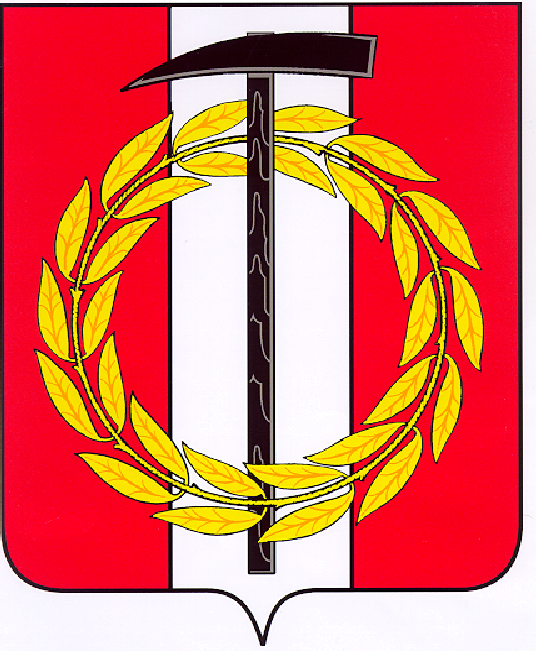 Собрание депутатов Копейского городского округаЧелябинской областиРЕШЕНИЕ   от  30.11.2022 № 665О внесении изменений в решение Собрания депутатов Копейского городского округа от 30.09.2020 № 14 Руководствуясь пунктом 3 статьи 41 Регламента Собрания депутатов Копейского городского округа и на основании поступивших свидетельств о перемене имени серия I-ИВ № 547442 от 21  сентября 2022 года Завражной Е.А., серия I-ИВ № 547443 от 23  сентября 2022 года Меркер И.А., обращения депутата Собрания депутатов Копейского городского округа Бабина М.А. от 08.11.2022 № 01-23/773,      Собрание депутатов Копейского городского округа Челябинской области РЕШАЕТ:1. Внести изменения в приложение к решению Собрания депутатов от 30.09.2020 № 14 «О графике приёма избирателей депутатами Собрания депутатов Копейского городского округа шестого созыва», изложив строки 4, 13 и 22 в следующей редакции:2. Контроль исполнения настоящего решения возложить на постоянную комиссию по организационным, правовым и общественно-политическим вопросам Собрания депутатов Копейского городского округа.3. Настоящее решение вступает в силу со дня его принятия.Председатель Собрания депутатовКопейского городского округа                                                                   Е.К. Гиске4МеркерИрина АлександровнаДК пос. РМЗ (филиал),ул. Мехавова, 416.00 – 18.0013Журавлева Елена АнатольевнаМОУ «СОШ № 42»,ул. Гольца, 1816.00 – 18.0022БабинМаксим АнатольевичБиблиотека семейного чтения № 9 МУ «ЦБС»,ул. Коммунистическая, 2812.00 – 14.00